ที่ อบ.0432.19/ 					                               โรงพยาบาลส่งเสริมสุขภาพตำบลโนนรัง 						                               ตำบลโนนรัง    อำเภอเขื่องใน						                               จังหวัดอุบลราชธานี  34320                              27 กันยายน  2561เรื่อง	รายงานผลการดำเนินงานโครงการลดพุง ลดโรคเรียน	ประธานกองทุนหลักประกันสุขภาพองค์การบริหารส่วนตำบลโนนรังสิ่งที่ส่งมาด้วย     เอกสารสรุปโครงการ จำนวน 1 ชุด             ตามที่โรงพยาบาลส่งเสริมสุขภาพตำบลโนนรัง ได้รับงบประมาณสนับสนุนจากกองทุนหลักประกันสุขภาพองค์การบริหารส่วนตำบลโนนรัง เพื่อดำเนินกิจกรรมโครงการลดพุงลดโรค	   บัดนี้ โรงพยาบาลส่งเสริมสุขภาพตำบลโนนรัง ได้ดำเนินงานตามโครงการเสร็จเรียบร้อยแล้ว จึงขอรายงานผลการดำเนินงาน ตามสิ่งที่ส่งมาด้วย	จึงเรียนมาเพื่อโปรดทราบ                                ขอแสดงความนับถือ                                 (นายณรงค์ บุญถูก)                                      ตำแหน่ง นักวิชาการสาธารณสุขชำนาญการ                                         ผู้อำนวยการโรงพยาบาลส่งเสริมสุขภาพตำบลโนนรังงานบริหาร  รพ.สต.โนนรัง087-2500980  , 089-8494597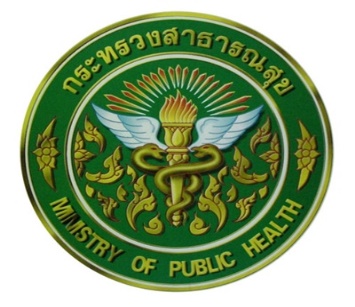 รายงานผลการดำเนินงานโครงการลดพุง ลดโรค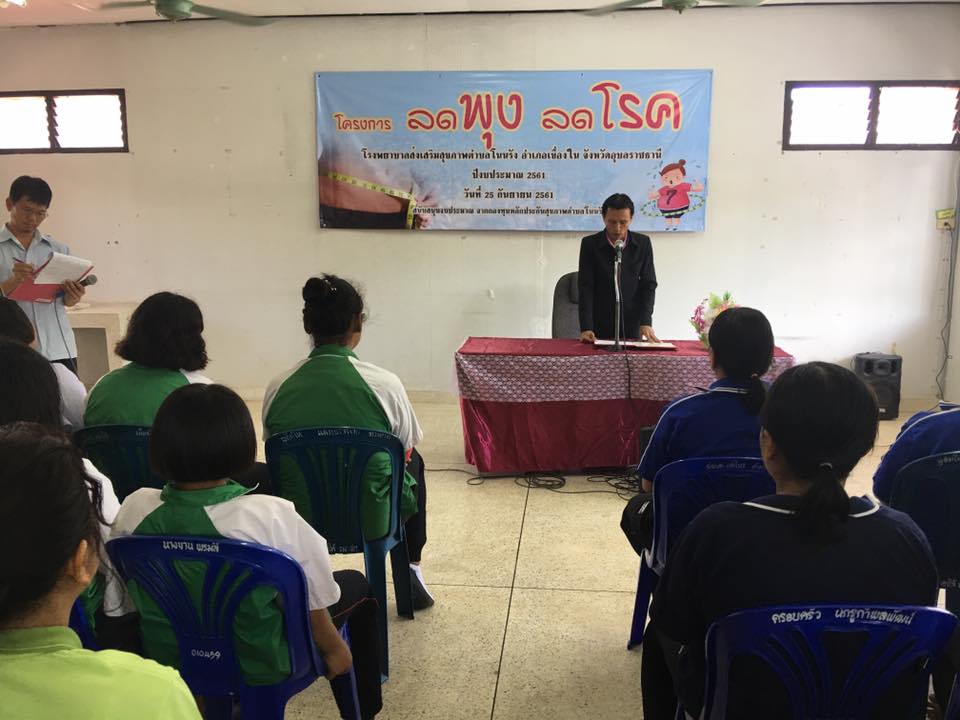 โรงพยาบาลส่งเสริมสุขภาพตำบลโนนรัง                         สำนักงานสารณสุขอำเภอเขื่องใน                                    จังหวัดอุบลราธานีบันทึกข้อความ   ส่วนราชการ     โรงพยาบาลส่งเสริมสุขภาพตำบลโนนรัง  ที่ อบ 0432.19/                                            วันที่      27      กันยายน  2561		เรื่อง	รายงานผลการดำเนินงานโครงการลดพุง ลดโรคเรียน	ประธานกองทุนหลักประกันสุขภาพองค์การบริหารส่วนตำบลโนนรังสิ่งที่ส่งมาด้วย     เอกสารสรุปโครงการ จำนวน 1 ชุด             ตามที่โรงพยาบาลส่งเสริมสุขภาพตำบลโนนรัง ได้รับจัดสรรงบประมาณจากกองทุนหลักประกันสุขภาพ อบต.โนนรัง  โรงพยาบาลส่งเสริมสุขภาพตำบลโนนรังได้มอบหมายให้ข้าพเจ้านางขัติยาภรณื เหนือเกาะหวาย เป็นผู้รับผิดชอบงานโครงการลดพุง ลดโรค ตามรายละเอียดที่แจ้งแล้ว 	   บัดนี้ การดำเนินกิจกรรม/โครงการ โรงพยาบาลส่งเสริมสุขภาพตำบลโนนรัง ได้ดำเนินงานตามโครงการเสร็จเรียบร้อยแล้ว จึงขอรายงานผลการดำเนินงาน ตามสิ่งที่ส่งมาด้วย	จึงเรียนมาเพื่อโปรดทราบ                                                   (ลงชื่อ)                                        ผู้รับผิดชอบโครงการ                                                          (นางขัติยาภรณ์   เหนือเกาะหวาย)                                                           ตำแหน่งพยาบาลวิชาชีพชำนาญการความเห็นผู้บังคับบัญชา                                ............................................................................................................................................................................................................................................................................................................................................................                                                                (ลงชื่อ)                                 (นายณรงค์ บุญถูก)                                      ตำแหน่ง นักวิชาการสาธารณสุขชำนาญการ                                         ผู้อำนวยการโรงพยาบาลส่งเสริมสุขภาพตำบลโนนรังสรุปผลการดำเนิน/โครงการ/จัดกิจกรรมโรงพยาบาลส่งเสริมสุขภาพตำบลโนนรังโครงการลดพุง  ลดโรควัน  เดือน  ปี  ที่ดำเนินการ  25  กันยายน 2561วัตถุประสงค์    (ของโครงการ) เป้าหมาย   ด้านคุณภาพด้านปริมาณ   ผลการดำเนินงาน         ร้อยละ 80 ของผู้เข้าร่วมโครงการได้รับการเรียนรู้ในการดูแลตนเองเพื่อควบคุมน้ำหนักในเรื่องอาหาร การออกกำลังกายและการจัดการอารมณ์ที่เหมาะสม        ร้อยละ80 ของผู้เข้าร่วมกิจกรรมมีแนวทางในการปรับเปลี่ยนพฤติกรรมเพื่อลดพุงได้  ปัญหา/ อุปสรรคไม่มีข้อเสนอแนะ        -ไม่มีจำนวนผู้เข้าร่วมโครงการรายละเอียดการใช้จ่ายงบประมาณภาคผนวกภาพกิจกรรม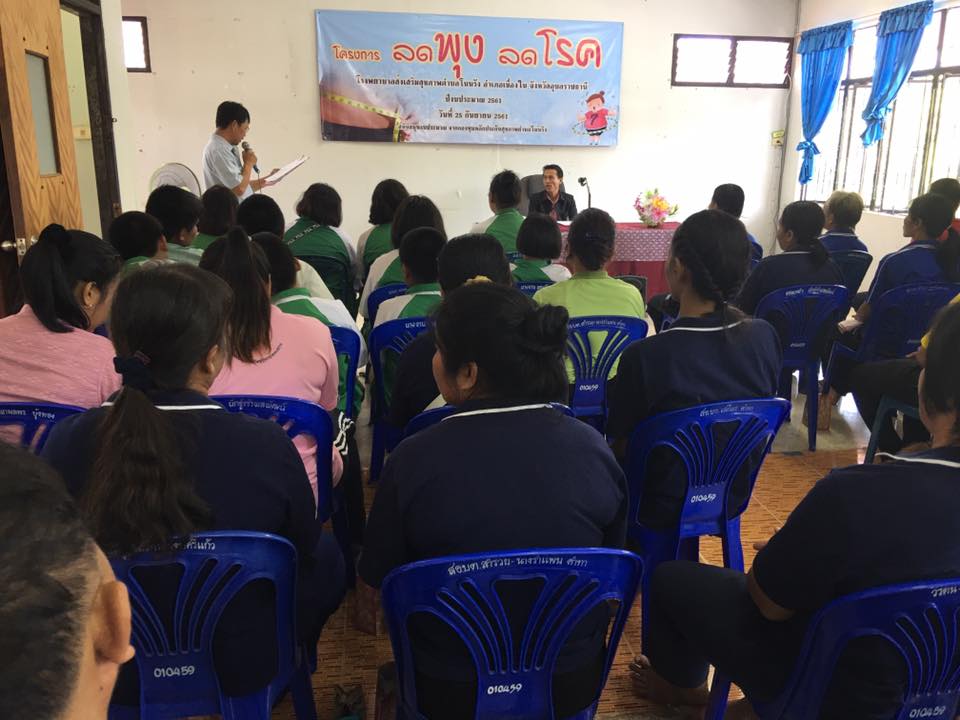 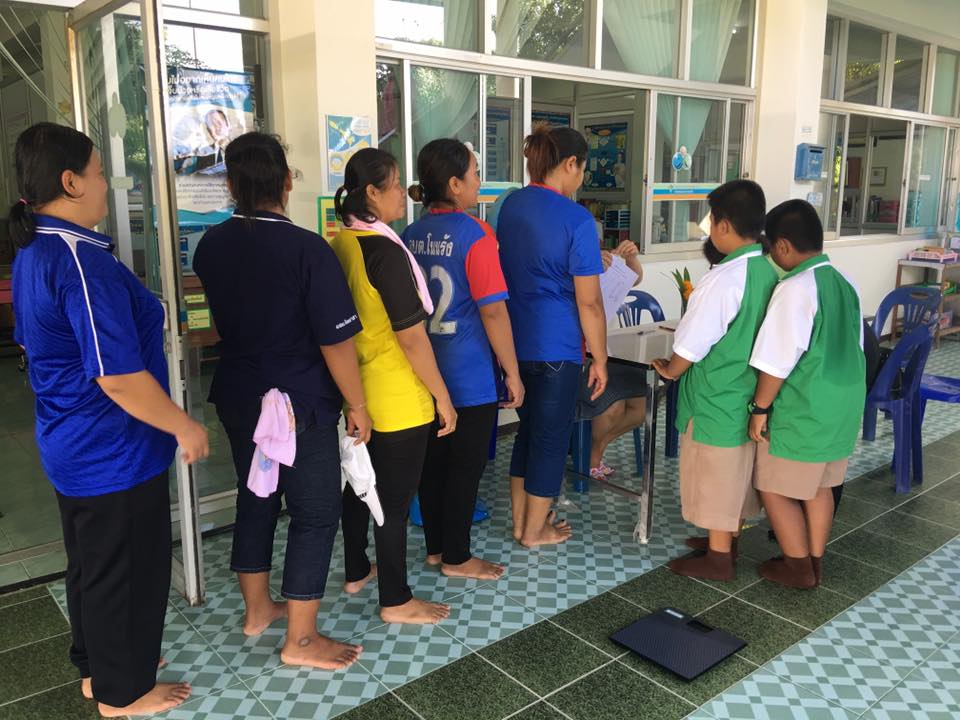 ลงทะเบียนเข้าร่วมกิจกรรม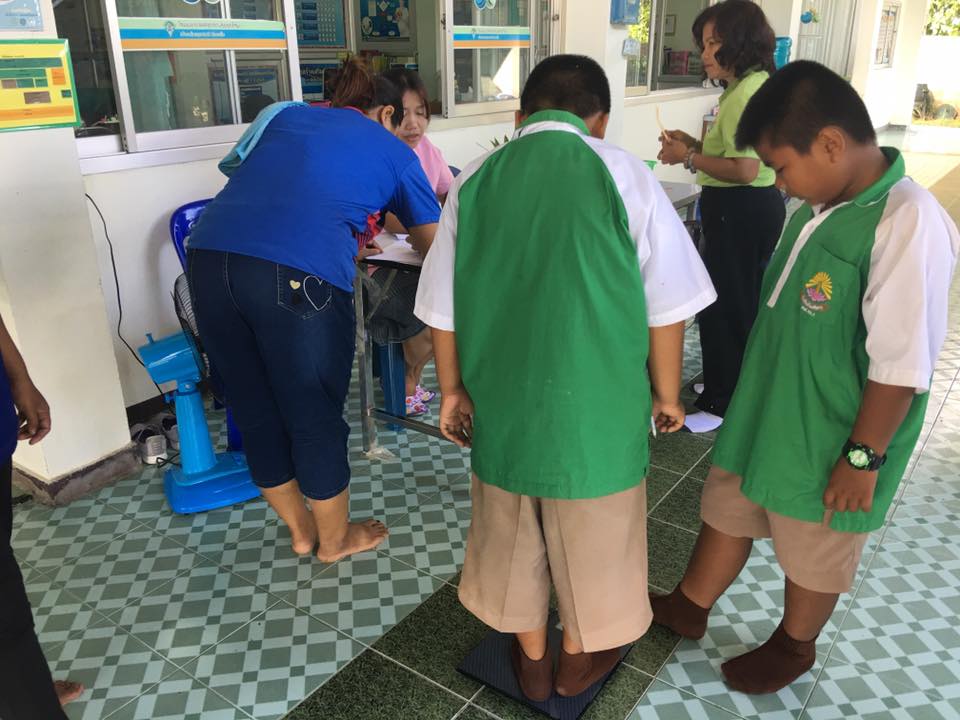 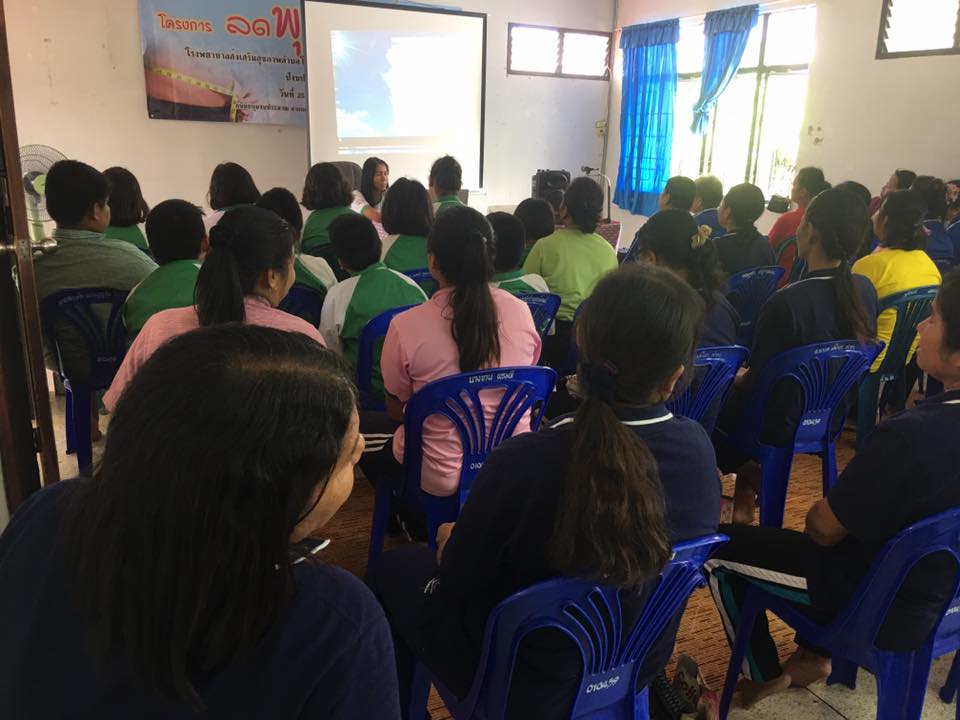 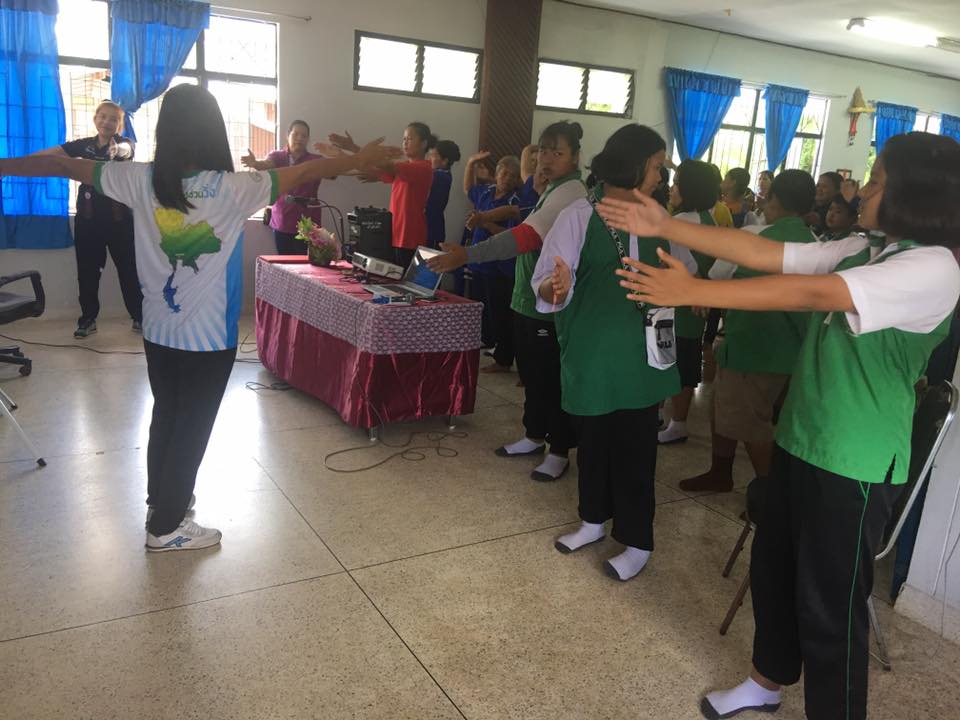 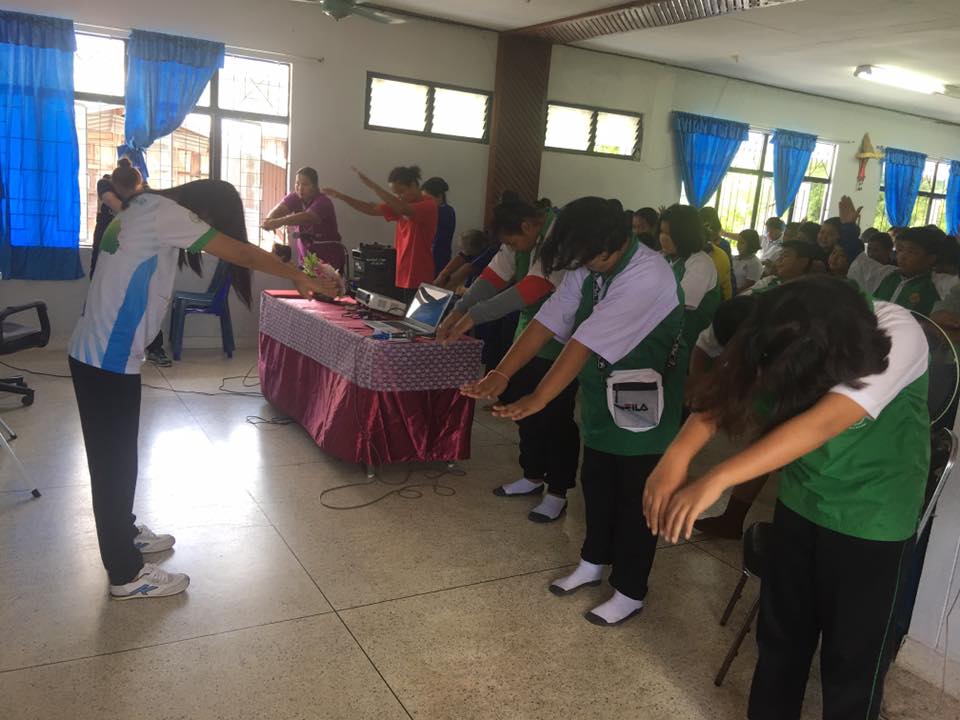 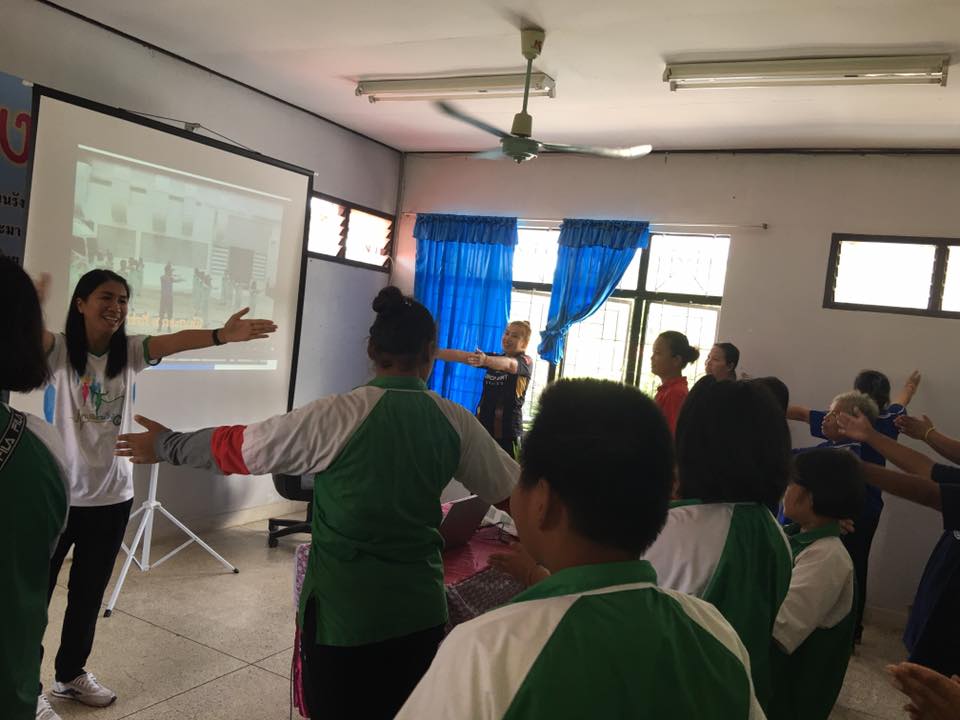 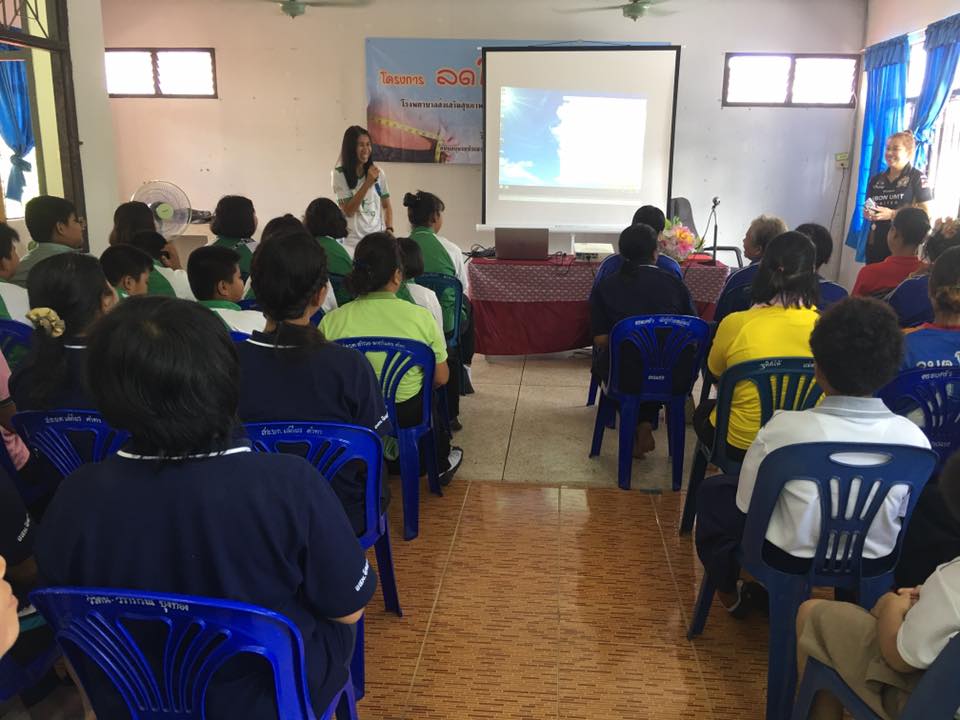 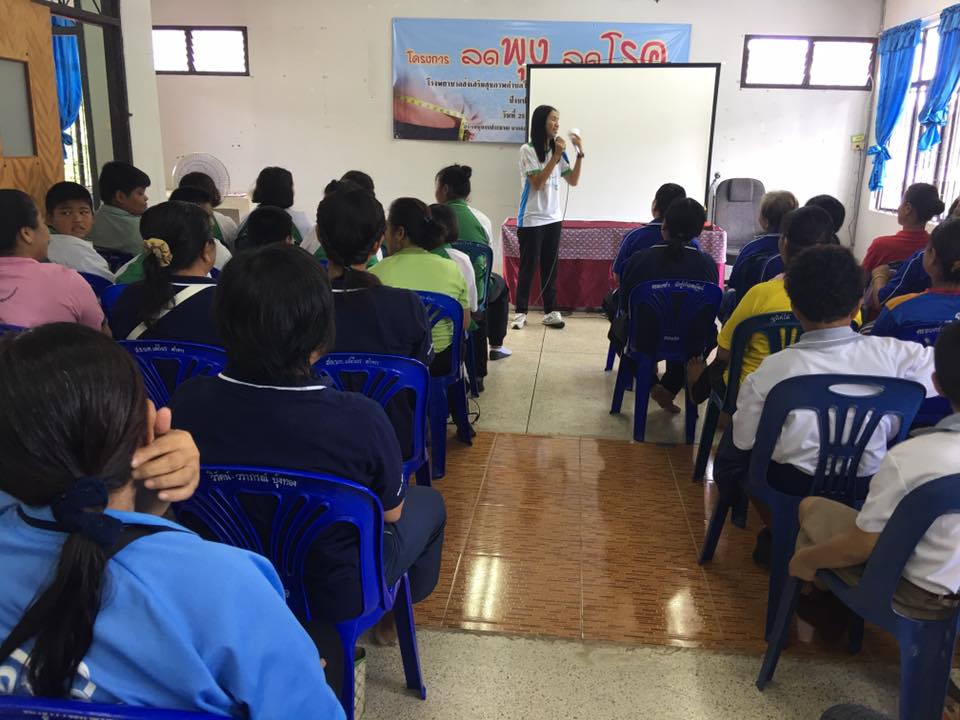 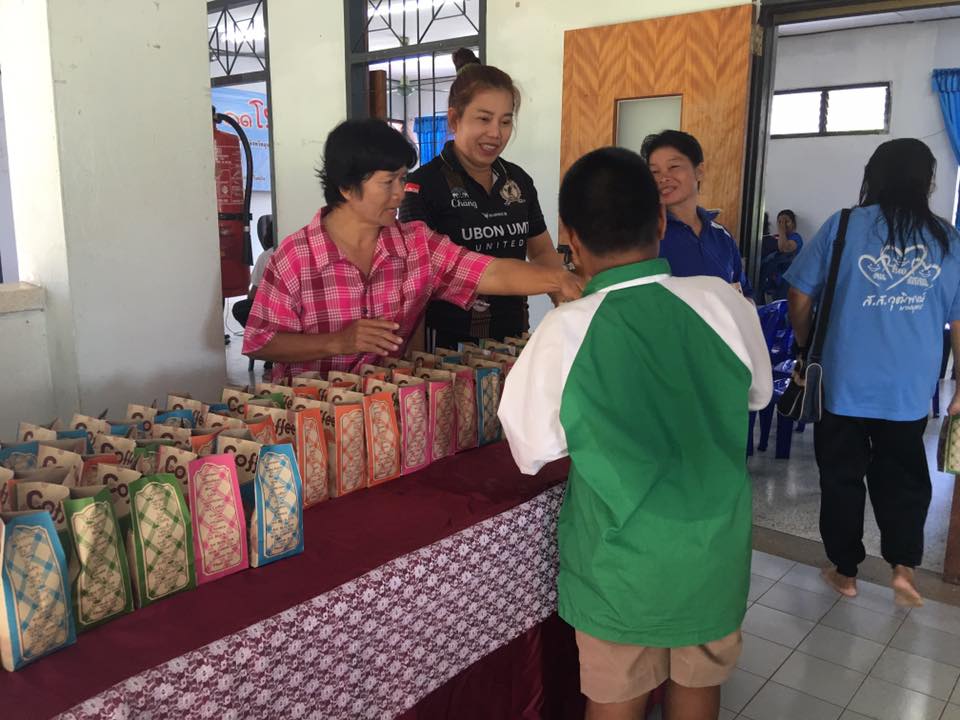 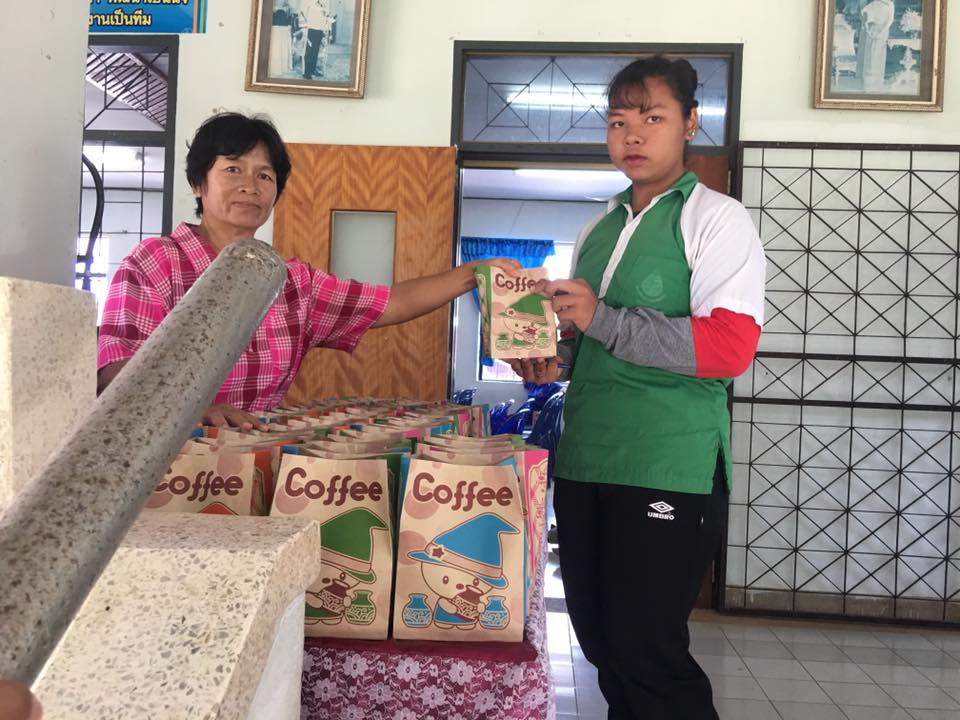 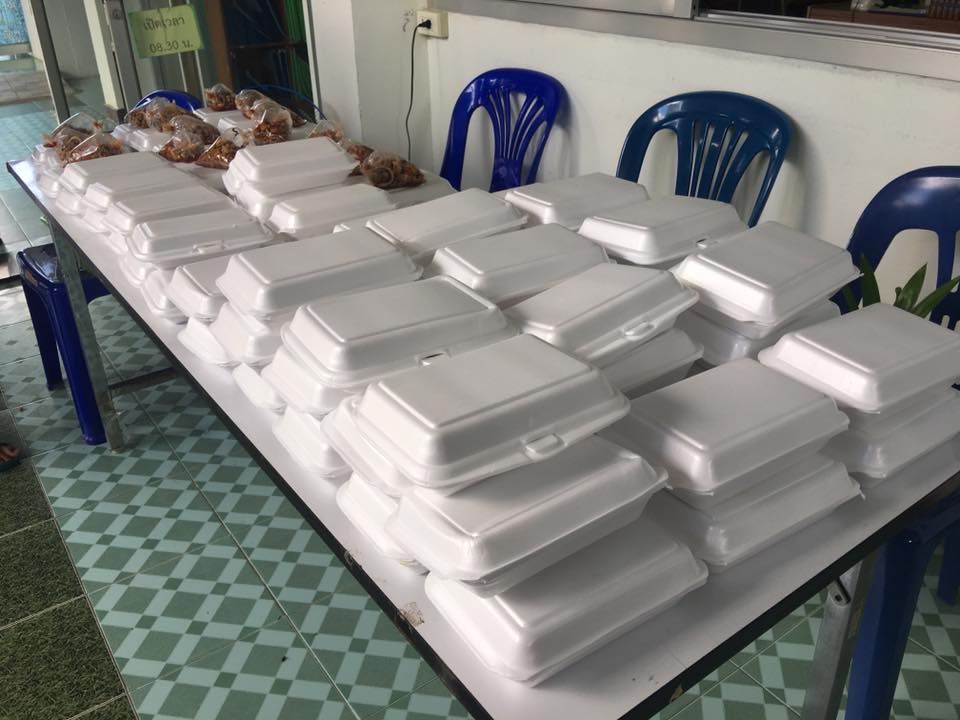 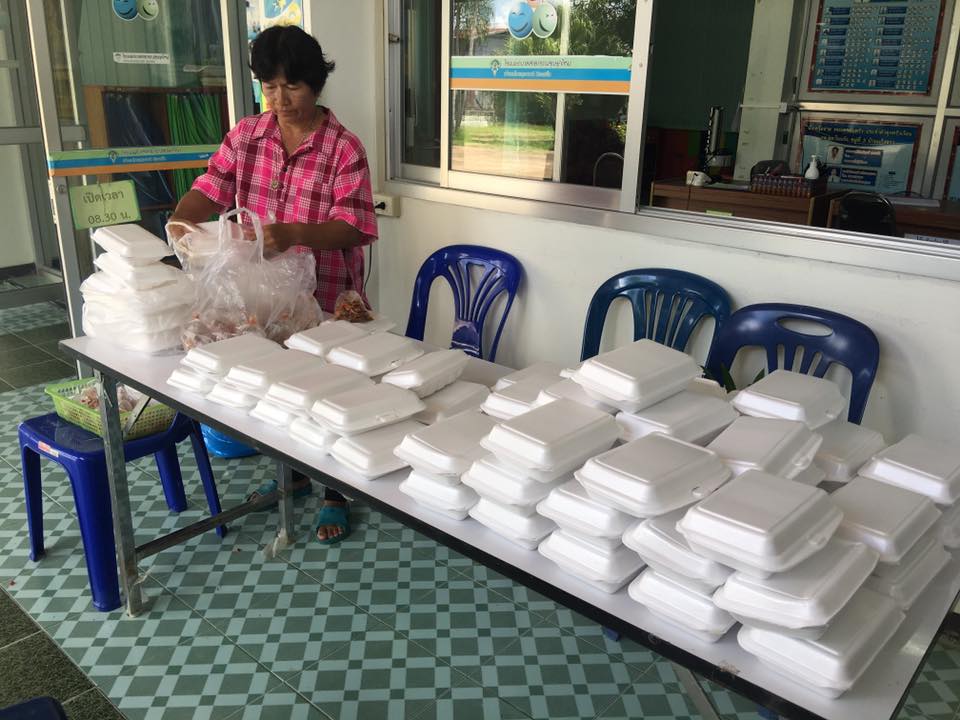 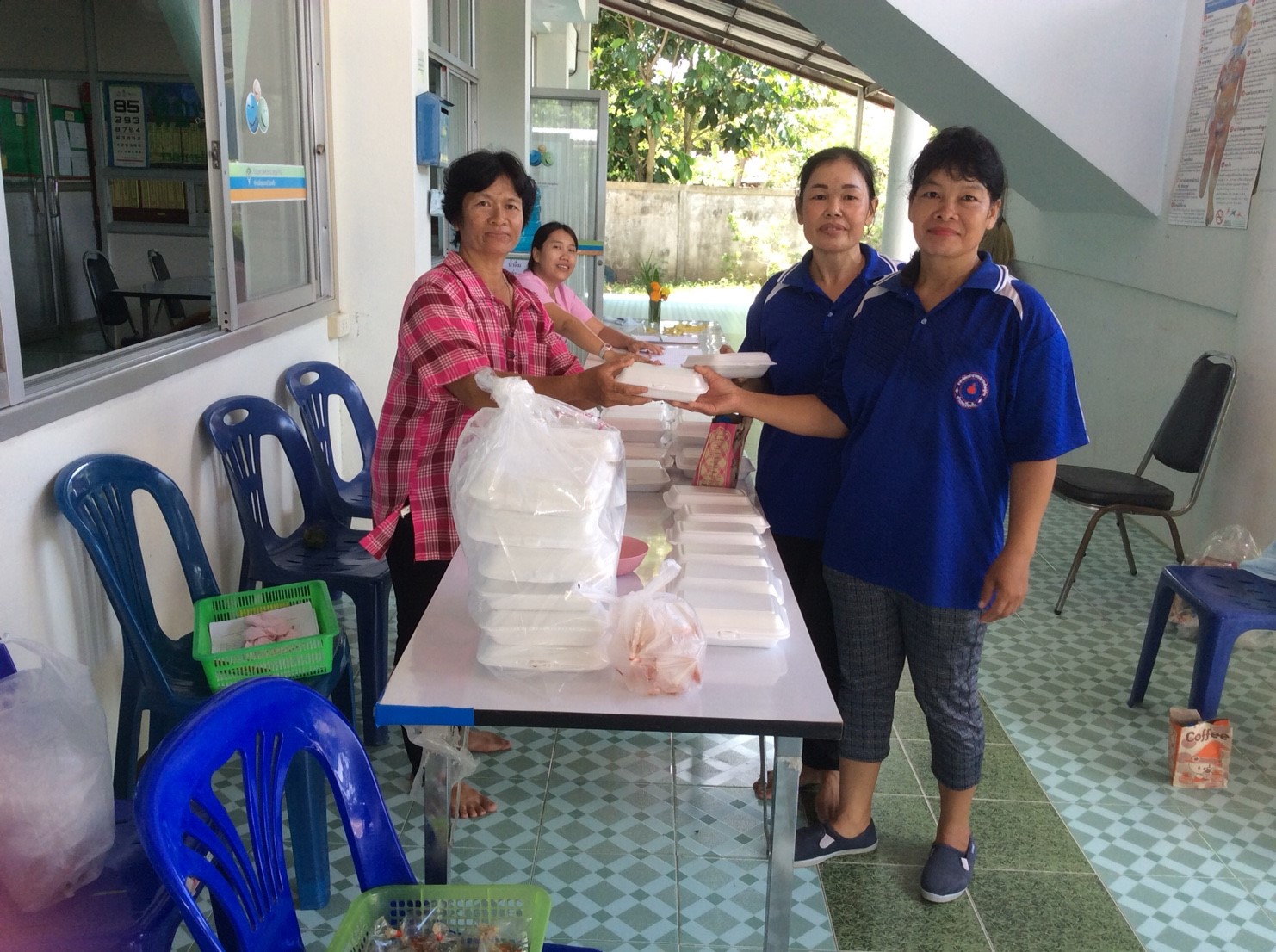 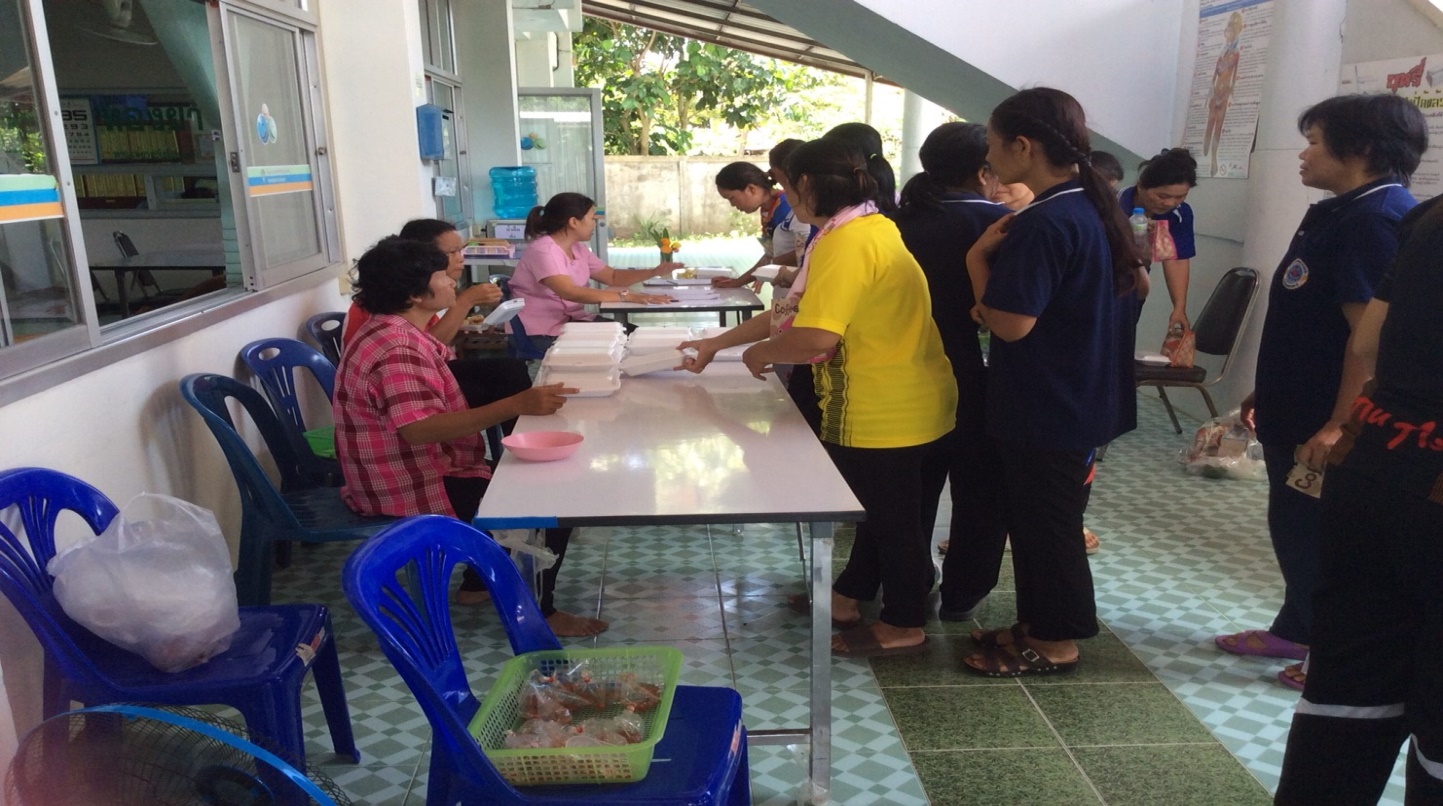 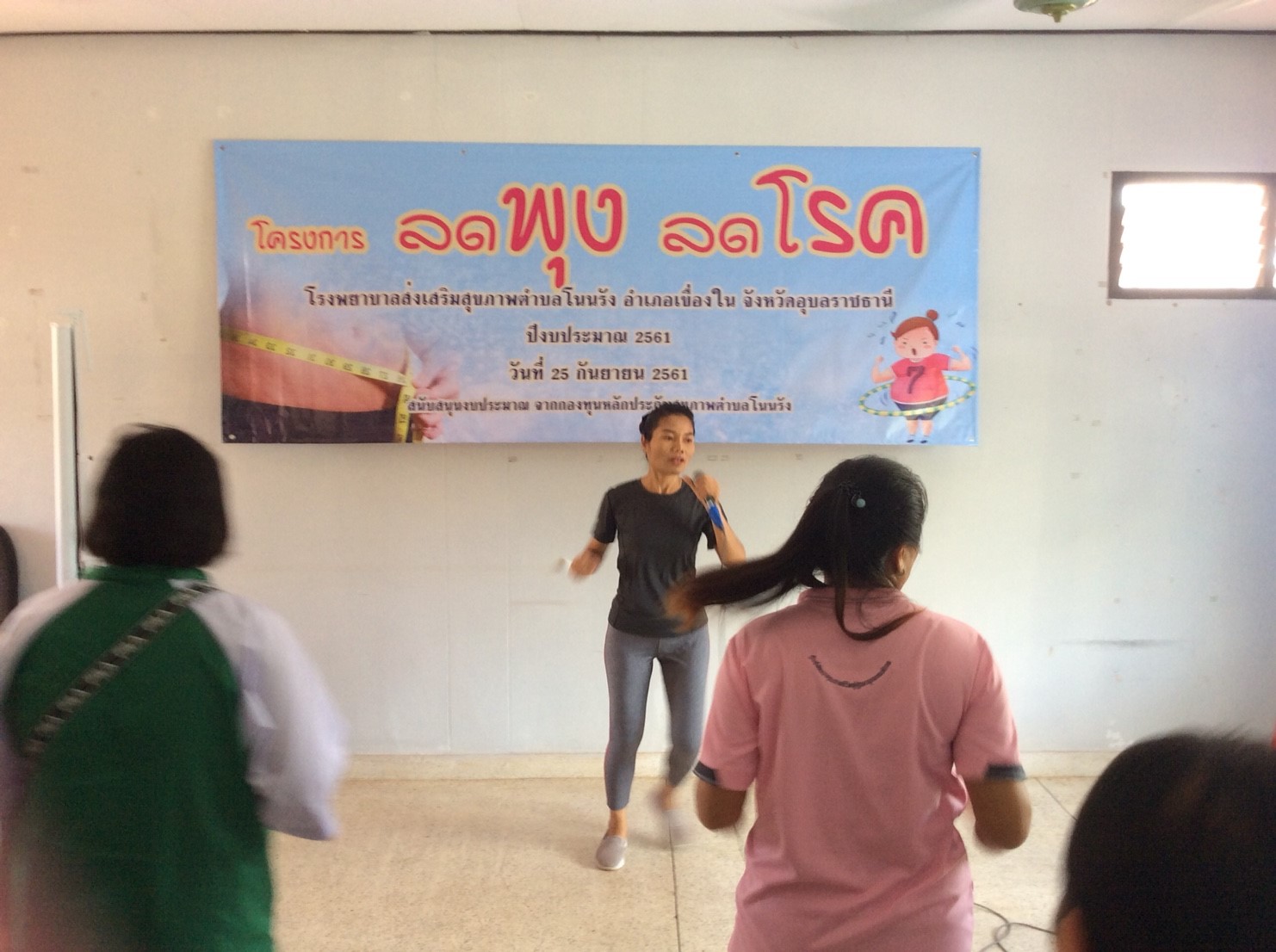 กิจกรรมฝึกออกกำลังกาย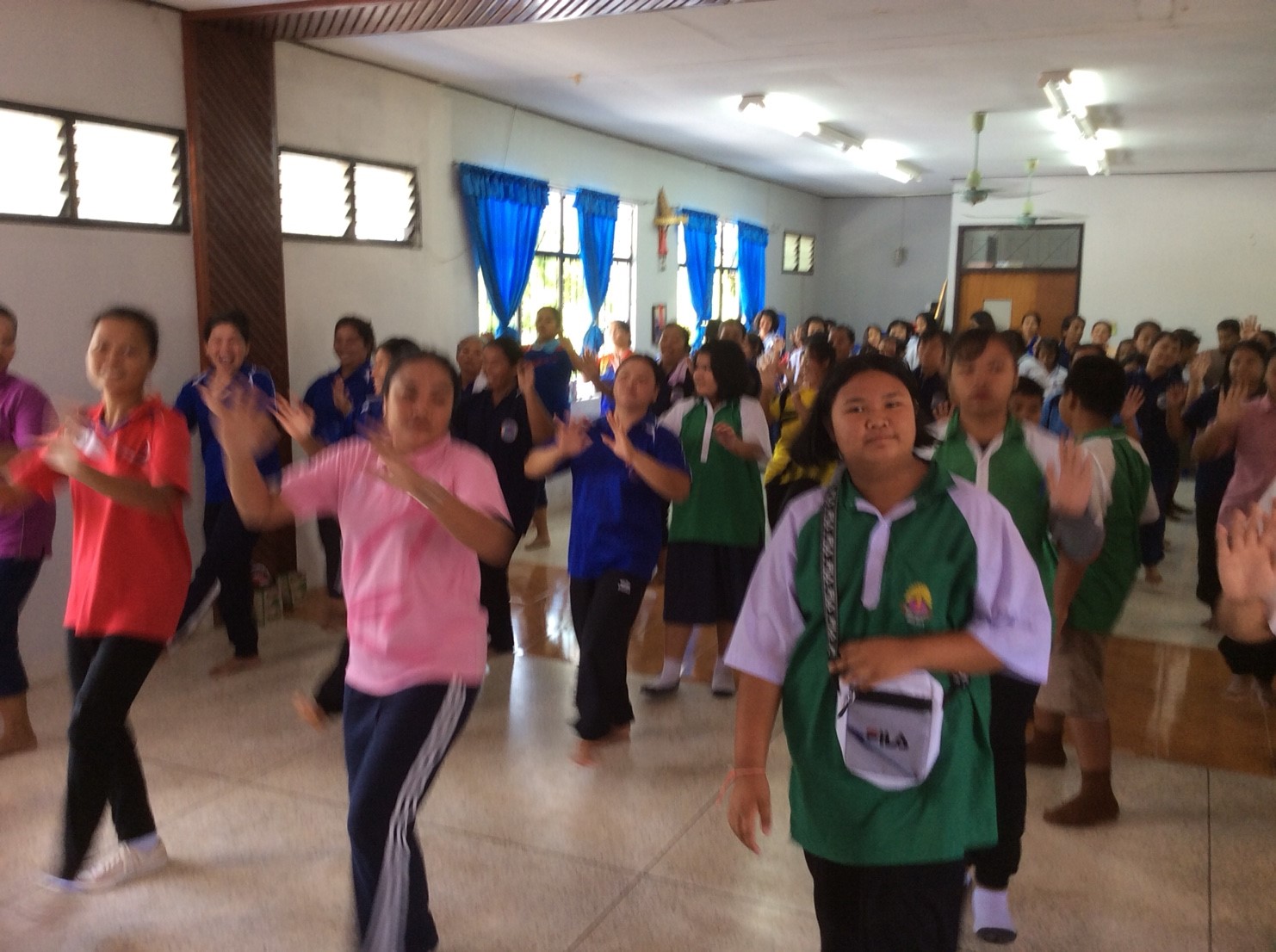 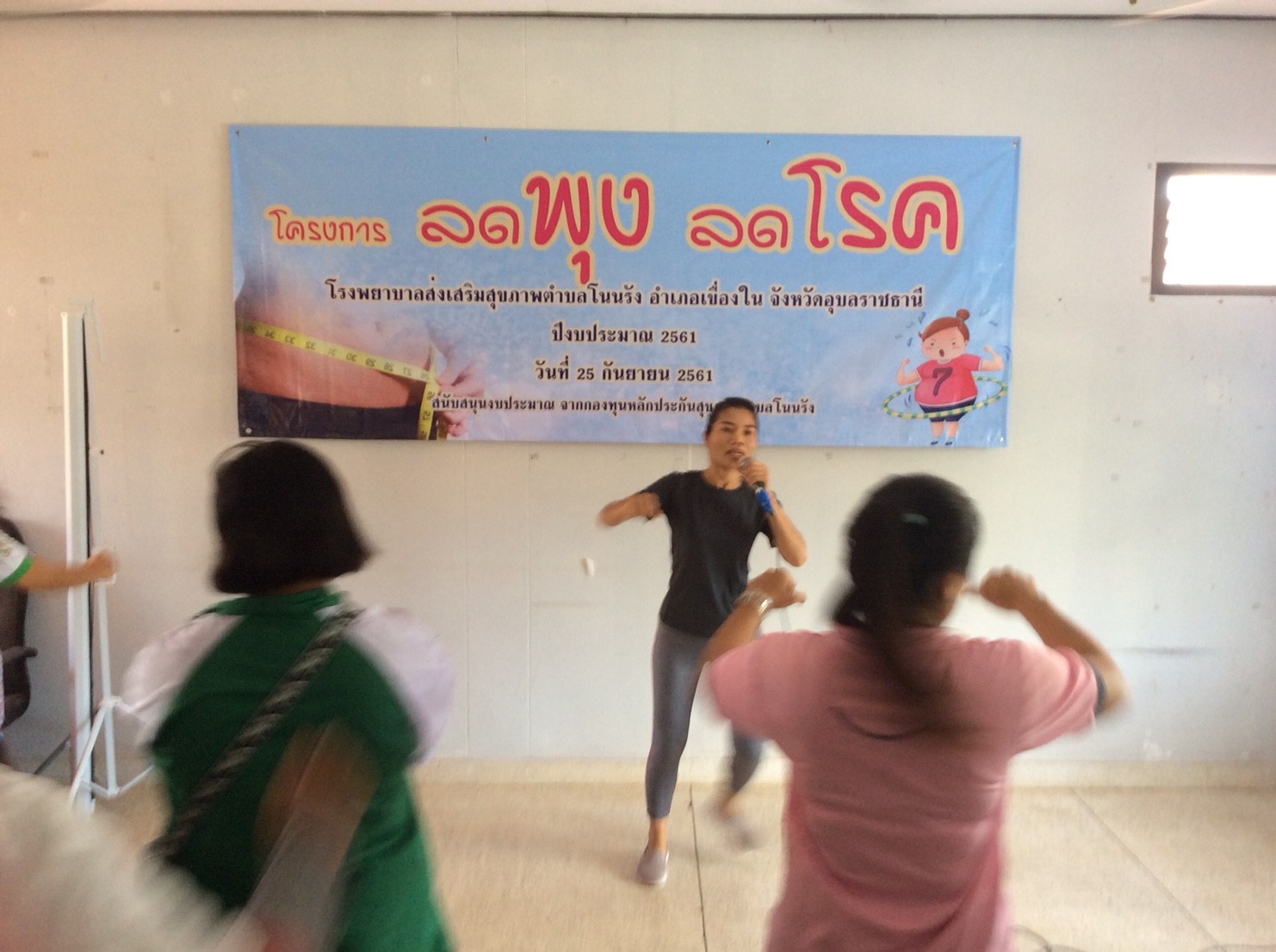 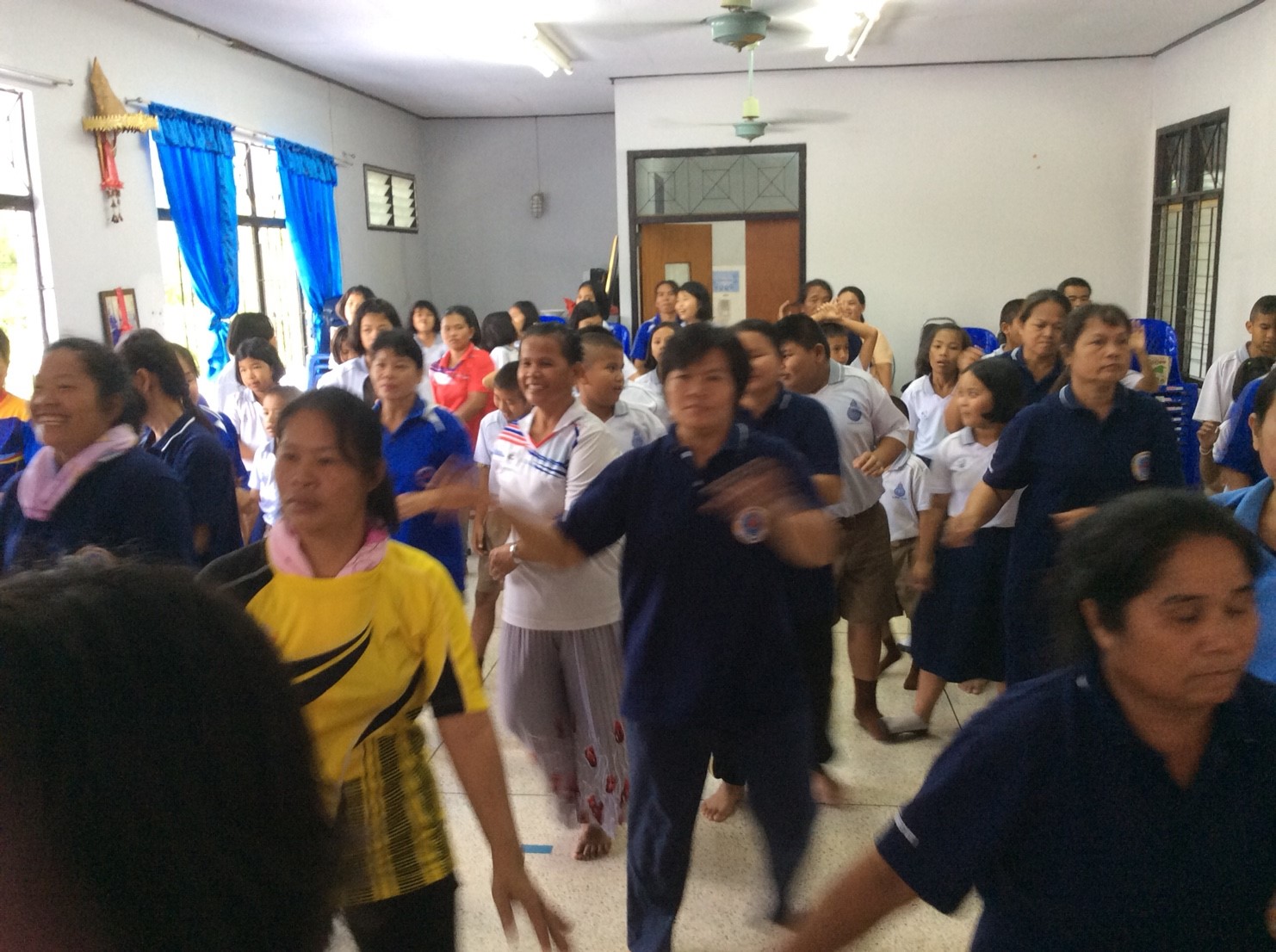 1.เพื่อให้กลุ่มเป้าหมายมีความรู้เรื่องการรับประทานอาหารตามหลักโภชนาการ ร้อยละ 80 2.เพื่อให้กลุ่มเป้าหมายมีพฤติกรรมการรับประทานอาหารและการออกกำลังกาย ร้อยละ 802.เพื่อให้กลุ่มเป้าหมายมีพฤติกรรมการรับประทานอาหารและการออกกำลังกาย ร้อยละ 803.เพื่อให้กลุ่มเป้าหมายลดการเจ็บป่วยจากโรคอ้วนลงพุง และโรคไม่ติดต่อ เช่นโรคเบาหวาน โรคหัวใจ โรคความดันโลหิตสูง เป็นต้น4.เพื่อสร้างให้ภาคีเครือข่ายมีส่วนร่วมในการแก้ไขปัญหาในการดำเนินงาน ร่วมให้ข้อมูล ร่วมคิด ร่วมตัดสินใจ และร่วมประเมินผล4.เพื่อสร้างให้ภาคีเครือข่ายมีส่วนร่วมในการแก้ไขปัญหาในการดำเนินงาน ร่วมให้ข้อมูล ร่วมคิด ร่วมตัดสินใจ และร่วมประเมินผล1.ผู้ที่มีน้ำหนักตัวเกิน ในพื้นที่ตำบลโนนรังจำนวน 100 คน 1.เพื่อให้กลุ่มเป้าหมายมีความรู้เรื่องการรับประทานอาหารตามหลักโภชนาการ ร้อยละ 80 2.เพื่อให้กลุ่มเป้าหมายมีพฤติกรรมการรับประทานอาหารและการออกกำลังกาย ร้อยละ 802.เพื่อให้กลุ่มเป้าหมายมีพฤติกรรมการรับประทานอาหารและการออกกำลังกาย ร้อยละ 803.เพื่อให้กลุ่มเป้าหมายลดการเจ็บป่วยจากโรคอ้วนลงพุง และโรคไม่ติดต่อ เช่นโรคเบาหวาน โรคหัวใจ โรคความดันโลหิตสูง เป็นต้น4.เพื่อสร้างให้ภาคีเครือข่ายมีส่วนร่วมในการแก้ไขปัญหาในการดำเนินงาน ร่วมให้ข้อมูล ร่วมคิด ร่วมตัดสินใจ และร่วมประเมินผล4.เพื่อสร้างให้ภาคีเครือข่ายมีส่วนร่วมในการแก้ไขปัญหาในการดำเนินงาน ร่วมให้ข้อมูล ร่วมคิด ร่วมตัดสินใจ และร่วมประเมินผล         วัน เดือน ปี   จำนวนผู้รับบริการหมายเหตุ25 กันยายน 2561      100ที่           กิจกรรม/รายการ              เงินงบประมาณ              เงินงบประมาณ              เงินงบประมาณ              เงินงบประมาณเงินนอกงบประมาณรวมที่           กิจกรรม/รายการตอบแทนใช้สอยวัสดุรวม1ประชุมวางแผนดำเนินงาน------2แต่งตั้งคณะกรรมการผู้รับผิดชอบ------3จัดกิจกรรมตามโครงการ-10,000-10,000-4สรุปและรายงานผลการดำเนินงาน---  --รวม10,00010,000--